Department for EducationMulti-Academy Trusts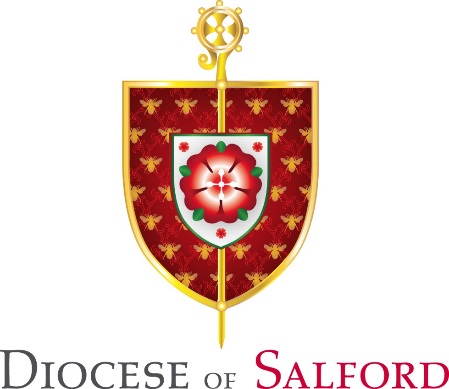 Information for prospective Directors and Application formStay with us, Lord, on our journey Diocese of SalfordMulti Academy Trust (MAT) Non-Executive Director informationThank you for taking the time to read this brief introductory guide relating to the role of MAT Director.The prospect of being in a position to positively influence thousands rather than hundreds of children will be a great motivation to many who read this information for others it may present an enormous challenge.The Diocesan Trustees are seeking to identify and appoint, from within and beyond our Catholic communities, individuals who have the desire, determination and disposition to make a difference, to lead on improvements for all children and to secure, for future generations, the highest quality of Catholic education across every corner of the Diocese.Context:The Bishop, supported by Diocesan Trustees and the Diocesan Department for Education took the decision in January 2016 to approve a memorandum which enabled schools to consider the option of converting to academy status.This significant change in diocesan policy was triggered by the potential risk of a diocesan school being forced to convert and by a growing desire, from a significant number of schools, to explore alternative forms of governance given the changing relationship with Local Authorities.In May 2016 the Trustees published a proposal which would see the creation of a number of cross phase Multi Academy Trusts based broadly on existing school and LA partnerships.Multi- Academy Trusts TableOverview of proposed MATs indicating origins and sizes.MAT No. 	Based upon LAs/Areas 			Pupils		Primary		Secondary1		 BwD, Lancs Central/East		  8355 		23		52		Lancashire East				  7814 		25 		43 		Bolton & Wigan 			  7428 		18 		34		Bury 					  5208 		10		25 		Rochdale 				  6504 		14 		36 		Oldham & Tameside			  7947 		18 		37 		Salford North 				  5408 		13 		28 		Salford South & Trafford 		  4709		12 		29 		Manchester & Stockport		15296 		32 		6Total Pupil Number 					68723The proposed MATs are largely based on the existing LA structure within the diocese but could be subject to some variation prior to being finalised. It is envisaged that most MATs will initially be established with a smaller number of schools and that over time more schools will convert and become full and active academies within their designated MAT.  There is currently no time frame in which all schools will be required to convert.Governance structure:Each of the Diocesan sponsored MATs would have a similar governance structure:Members:	The first level of Governance.  We envisage 5 members, one of whom will be the Bishop or his named representative. The Members will not be involved in the day to day running of the MATs or academies.Trust Board Directors:	Each Trust Board will be made up by a maximum of 8 Directors. These voluntary non-executive Directors (known in charity law as Trustees) will be appointed by the Members and the majority will be classed as Foundation Directors. Local Governing Body:	Each academy will retain the existing governing body and the responsibilities of each LGB will, in the main, be very similar to the existing range of responsibilities.Organisational chart:The Role of a Director:Directors will have a critical role in enabling MATs to grow in a sustainable way and may offer specific support in such areas of finance, audit or HR or simply serve as strong independent board members who have oversight of three broad areas – very similar to those of school governors;Strategy	Supporting clarity of purpose, vision and Catholic ethos, overseeing governance and decision making, scrutinising plans.Financial Stewardship	Building financial capacity, fostering a culture of audit and value for money.Performance	Ensuring consistently high standards, providing challenge at MAT and school level, recruiting great leaders, holding them to account and managing risk.As MATs become larger Directors will need to place greater emphasis on:Culture 	across all MATs schools creating a sense of one organisation, family and equality;Skills	actively recruit high calibre board members with the skills to govern a growing organisation;Executive oversight	the need to create a central executive team directly accountable to the Trust Board which will enable Directors to most effectively fulfil their statutory responsibilities;Structures	as the MATs expand it will become increasingly necessary to ensure clarity of role, remit and reporting arrangements at all levels of governance within the MAT;Process	Standardised and robust systems in relation to policy development, reporting, analysis of school level data, financial planning and HR;Risk	developing a more sophisticated understanding of financial, organisational and educational risk ensuring the board remains strategic with clearly articulated priorities.Time Commitment:Trust Boards will meet three times a year (termly) with meetings lasting 2 to 3 hours.  In addition Directors will sit on at least one subcommittee e.g., HR, Finance, Audit, Performance.  Sub committees will meet three times a year (termly) with meetings lasting 2 hours.  All meetings will take place within the geographical boundaries of the MAT.  It must be stated that these time commitments are the likely minimum and may in particular circumstances need to exceed this as is the case, with for example, the Board chair or Committee chair who may need to commit more time than that outlined above.Personal liability:The Trust, in accordance with normal commercial practice, will purchase insurance to protect Directors from claims arising from negligent acts, errors or omissions whilst on Trust business. Person Specification:The Members will seek to appoint up to 8 Directors to each MAT Board.  The majority of these Directors (Maximum of 5), will be classified as Foundation Directors and clear evidence of faith commitment and an understanding of the teachings of the Catholic church will be required (see attached application form).All Directors will be required to demonstrate:a willingness to devote the necessary time to the role;an ability to hold others to account for their professional practice;a successful track record/experience of strategic vision, change and growth management;experience of school governance - this is desirable but certainly not essential;any of the following areas of expertise; Governance, Business, HR, Finance, Communications, Marketing & PR and Asset Management.It is technically acceptable for a current school governor to also become a MAT Director.  Potential conflict of interest however suggests that it will not be desirable to join the board of a MAT in which the school, at which you are currently a governor, plans to join.Members are particularly hopeful that potential Directors with previous or current experience as Chair of Governors of successful or improving schools, will consider refocussing their experience for the benefit of a greater number of schools.Initial recruitment to MAT boards will focus on broadly geographical areas of Bolton, Stockport, Manchester, Lancashire and Rochdale.  Diocesan Trustees however welcome interest from prospective Directors in any part of the Diocese.Thank you on behalf of the Diocesan Trustees for taking the time to read the above information. Securing high quality, authentic, Catholic education across the whole of the Diocese is the Trustees principal aim.  Such aspirations cannot be achieved without the ongoing highly valued voluntary commitment of school governors and Trust Board directors.If you wish to express an interest in being considered for a Trust Board director position, or would like more information.  Please contact Angela Williams (angela.williams@dioceseofsalford.org.uk)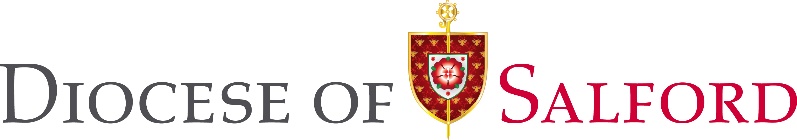 ACADEMY FOUNDATION DIRECTOR/DIRECTORAPPLICATION FORM  Please note that this appointment is subject to an enhanced DBS check.DisqualificationYou cannot act as a Trust Director if you are disqualified under the Charities Act. This includes if you:are disqualified as a company directorhave an unspent conviction for an offence involving dishonesty or deception (such as fraud)are an undischarged bankrupt (or subject to sequestration in Scotland), or have a current composition or arrangement including an individual voluntary arrangement (IVA) with your creditorshave been removed as a trustee of any charity by the commission (or the court) because of misconduct or mismanagementPriest’s ReferenceIf the Diocesan Department of Education currently has a priest’s reference on file (you are currently a Foundation Governor) you do not need to submit a priest’s reference with this application. In all other circumstances, if you are applying to become a Foundation Director, please complete and return the sheet below. The completed form should be returned to:Director of EducationDiocese of SalfordCathedral Centre3 Ford StreetSalfordM3 6DPName of Applicant: SECTION A:  DIOCESAN GUIDANCE AND PERSON SPECIFICATION FOR FOUNDATION DIRECTORSContextThe Board of Directors of a MAT as a corporate body will provide a mix of knowledge, experience, skills, qualities and behaviours that as a whole is more than the sum of the parts.Balance The Directors will need to guarantee the corporate effectiveness of the Board and ensure the behaviours are balanced to create synergy and effectiveness.  Operating as a corporate body, as a team, the Board, will need to combine the roles of: ideas generator; specialist; resource investigator; shaper; implementer; team worker; completer finisher; and monitor evaluator. Collective Characteristics Collectively the Foundation Directors and other non-executive Directors will need to have, grow, develop and strengthen the following characteristics as they fulfil their responsibilities.  Together the Board of Directors will need to:protect the Catholic character and mission of the academies;understand their accountability, role and responsibilities; be self-aware and effective;work effectively with headteachers, senior managers, the Diocesan Department for Education (DDfE) and Government agencies, etc.;be driven by a shared vision, values and principles;provide a positive role model for others;focus on outcomes for children and young people;be able to form strong, productive relationships based on trust and mutual understanding;lead with courage, humility and resilience to secure aims and objectives;work collaboratively;lead MAT-wide strategic thinking and planning and policy;create, drive, monitor, evaluate, report and review the strategic framework for the MAT;be innovative and creative;problem-solve;be able to analyse information, weigh evidence, make judgements and take decisions;manage change effectively;communicate complex arguments in an accessible manner;challenge and support;consult as necessary;negotiate effectively; create a high-achieving culture. Seven Principles of Public LifeThe Seven Principles of Public Life enunciated by the Nolan Committee are a useful context for considering the work of the Board of Directors.SelflessnessHolders of public office should act solely in terms of the public interest.  They should not do so in order to gain financial or other material benefits for themselves, their family, or their friends.IntegrityHolders of public office should not place themselves under any financial or other obligation to outside individuals or organisations that might seek to influence them in the performance of their official duties. ObjectivityIn carrying out public business, including making public appointments, awarding contracts, or recommending individuals for rewards and benefits, holders of public office should make choices on merit.AccountabilityHolders of public office are accountable for their decisions and actions to the public and must submit themselves to whatever scrutiny is appropriate to their office.OpennessHolders of public office should be as open as possible about all decisions and actions that they take.  They should give reasons for their decisions and restrict information only when the wider public interest clearly demands.HonestyHolders of public office have a duty to declare any private interests relating to their public duties and to take steps to resolve any conflicts arising in a way that protects public interest.LeadershipHolders of public office should promote and support these principles by leadership and example.Person SpecificationEssential CriteriaA Foundation Director must:be a practising Catholic;understand the duty to ensure the Catholic Character of the academies is preserved and developed and that they are conducted in accordance with the Articles of Association;have the support of his/her parish priest or the priest in the parish where he/she worships regularly. Desirable CriteriaA Director will significantly benefit from experience of:management at a strategic level in a professional or voluntary setting, possibly involving stakeholder management, relationship management, inspection and review0;creative problem-solving in a collaborative context in either a professional or voluntary setting working in: finance and administration; procurement; facilities management; information technology; human resources management; legal services; inspection and reporting; commercial settings;working on:the Board of Directors of a company; being a chair or vice-chair of a governing body; setting the strategic direction of a school, monitoring the effectiveness of plans to improve the quality of education provided and standards achieved, and evaluating the impact of the leadership on the capacity of the school to improve; working with a school that successfully improved, initially having been in an Ofsted or LA category of concern. SECTION B:FOUNDATION DIRECTOR SELF-REVIEW CHECKLIST FOR POTENTIAL FOUNDATION DIRECTORS  SECTION B:FOUNDATION DIRECTOR SELF-REVIEW CHECKLIST FOR POTENTIAL FOUNDATION DIRECTORS  SECTION B:FOUNDATION DIRECTOR SELF-REVIEW CHECKLIST FOR POTENTIAL FOUNDATION DIRECTORS  SECTION B:FOUNDATION DIRECTOR SELF-REVIEW CHECKLIST FOR POTENTIAL FOUNDATION DIRECTORS Essential criteria Fully meet Partially meet Do not meet be a practising Catholic; understand the duty to ensure the Catholic Character of the academies is preserved and developed and that they are conducted in accordance with the Articles of Association; have the support of your parish priest or the priest in the parish where you worship regularly. SECTION C:DIRECTOR SELF-REVIEW CHECKLIST FOR POTENTIAL FOUNDATION DIRECTORS SECTION C:DIRECTOR SELF-REVIEW CHECKLIST FOR POTENTIAL FOUNDATION DIRECTORS SECTION C:DIRECTOR SELF-REVIEW CHECKLIST FOR POTENTIAL FOUNDATION DIRECTORS SECTION C:DIRECTOR SELF-REVIEW CHECKLIST FOR POTENTIAL FOUNDATION DIRECTORS Desirable Criteria Fully meet Partially meet Do not meet management at a strategic level in a professional or voluntary setting, possibly involving stakeholder management, relationship management, inspection and review, etc; working in a setting that is underpinned by a cycle of formal structured planning, monitoring, evaluation, review and reporting; working in: finance and administration; procurement; facilities management; information technology; human resources management; legal services; inspection and reporting; commercial settings; working on: the Board of Directors of a company; being a chair or vice-chair of a governing body; working with a school that successfully improved, initially having been in an Ofsted or LA category of concern. SECTION D: REQUEST TO BE APPOINTED AS A DIRECTORPERSONAL INFORMATIONSECTION D: REQUEST TO BE APPOINTED AS A DIRECTORPERSONAL INFORMATIONSECTION D: REQUEST TO BE APPOINTED AS A DIRECTORPERSONAL INFORMATIONSECTION D: REQUEST TO BE APPOINTED AS A DIRECTORPERSONAL INFORMATIONSECTION D: REQUEST TO BE APPOINTED AS A DIRECTORPERSONAL INFORMATIONSECTION D: REQUEST TO BE APPOINTED AS A DIRECTORPERSONAL INFORMATIONSECTION D: REQUEST TO BE APPOINTED AS A DIRECTORPERSONAL INFORMATIONSECTION D: REQUEST TO BE APPOINTED AS A DIRECTORPERSONAL INFORMATIONSECTION D: REQUEST TO BE APPOINTED AS A DIRECTORPERSONAL INFORMATIONTitleSurnameSurnameFirst namesNationalityNationalityFormer namesHome addressHome addressPostcodeTel No.Tel No.Tel No.EmailEmailDOBDOBDOBOccupationOccupationAre you an elected member of a Local Authority?                      Yes                          NoIf yes, please give details:Are you an employee of a Local Authority?                                  Yes                          NoIf yes, please give details:Are you an employee of a school within the MAT?                    Yes                          NoIf yes, please give details:Are you a parent of a pupil attending any school within the MAT?                                                                                 Yes                           NoIf yes, please give details:I wish to apply for a position of Foundation Director/Director (please delete as applicable) on the                                                                               Catholic Academy TrustAre you an elected member of a Local Authority?                      Yes                          NoIf yes, please give details:Are you an employee of a Local Authority?                                  Yes                          NoIf yes, please give details:Are you an employee of a school within the MAT?                    Yes                          NoIf yes, please give details:Are you a parent of a pupil attending any school within the MAT?                                                                                 Yes                           NoIf yes, please give details:I wish to apply for a position of Foundation Director/Director (please delete as applicable) on the                                                                               Catholic Academy TrustAre you an elected member of a Local Authority?                      Yes                          NoIf yes, please give details:Are you an employee of a Local Authority?                                  Yes                          NoIf yes, please give details:Are you an employee of a school within the MAT?                    Yes                          NoIf yes, please give details:Are you a parent of a pupil attending any school within the MAT?                                                                                 Yes                           NoIf yes, please give details:I wish to apply for a position of Foundation Director/Director (please delete as applicable) on the                                                                               Catholic Academy TrustAre you an elected member of a Local Authority?                      Yes                          NoIf yes, please give details:Are you an employee of a Local Authority?                                  Yes                          NoIf yes, please give details:Are you an employee of a school within the MAT?                    Yes                          NoIf yes, please give details:Are you a parent of a pupil attending any school within the MAT?                                                                                 Yes                           NoIf yes, please give details:I wish to apply for a position of Foundation Director/Director (please delete as applicable) on the                                                                               Catholic Academy TrustAre you an elected member of a Local Authority?                      Yes                          NoIf yes, please give details:Are you an employee of a Local Authority?                                  Yes                          NoIf yes, please give details:Are you an employee of a school within the MAT?                    Yes                          NoIf yes, please give details:Are you a parent of a pupil attending any school within the MAT?                                                                                 Yes                           NoIf yes, please give details:I wish to apply for a position of Foundation Director/Director (please delete as applicable) on the                                                                               Catholic Academy TrustAre you an elected member of a Local Authority?                      Yes                          NoIf yes, please give details:Are you an employee of a Local Authority?                                  Yes                          NoIf yes, please give details:Are you an employee of a school within the MAT?                    Yes                          NoIf yes, please give details:Are you a parent of a pupil attending any school within the MAT?                                                                                 Yes                           NoIf yes, please give details:I wish to apply for a position of Foundation Director/Director (please delete as applicable) on the                                                                               Catholic Academy TrustAre you an elected member of a Local Authority?                      Yes                          NoIf yes, please give details:Are you an employee of a Local Authority?                                  Yes                          NoIf yes, please give details:Are you an employee of a school within the MAT?                    Yes                          NoIf yes, please give details:Are you a parent of a pupil attending any school within the MAT?                                                                                 Yes                           NoIf yes, please give details:I wish to apply for a position of Foundation Director/Director (please delete as applicable) on the                                                                               Catholic Academy TrustAre you an elected member of a Local Authority?                      Yes                          NoIf yes, please give details:Are you an employee of a Local Authority?                                  Yes                          NoIf yes, please give details:Are you an employee of a school within the MAT?                    Yes                          NoIf yes, please give details:Are you a parent of a pupil attending any school within the MAT?                                                                                 Yes                           NoIf yes, please give details:I wish to apply for a position of Foundation Director/Director (please delete as applicable) on the                                                                               Catholic Academy TrustAre you an elected member of a Local Authority?                      Yes                          NoIf yes, please give details:Are you an employee of a Local Authority?                                  Yes                          NoIf yes, please give details:Are you an employee of a school within the MAT?                    Yes                          NoIf yes, please give details:Are you a parent of a pupil attending any school within the MAT?                                                                                 Yes                           NoIf yes, please give details:I wish to apply for a position of Foundation Director/Director (please delete as applicable) on the                                                                               Catholic Academy TrustI meet the Essential criteria as follows: (insert relevant evidence in box below is applying for a Foundation Director post)I meet the Essential criteria as follows: (insert relevant evidence in box below is applying for a Foundation Director post)I meet the Essential criteria as follows: (insert relevant evidence in box below is applying for a Foundation Director post)I meet the Essential criteria as follows: (insert relevant evidence in box below is applying for a Foundation Director post)I meet the Desirable criteria as follows: (insert in the box below)I meet the Desirable criteria as follows: (insert in the box below)I meet the Desirable criteria as follows: (insert in the box below)I meet the Desirable criteria as follows: (insert in the box below)Applicant’s signatureDate  PRIEST’S REFERENCE:    PRIEST’S REFERENCE:    PRIEST’S REFERENCE:    PRIEST’S REFERENCE:    PRIEST’S REFERENCE:    PRIEST’S REFERENCE:    PRIEST’S REFERENCE:    PRIEST’S REFERENCE:    PRIEST’S REFERENCE:    PRIEST’S REFERENCE:  Please provide below the details of your parish priest or the priest where you attend Mass regularly who can testify that you are able to fulfil the requirements for diocesan compliance and ask him to sign this section Please provide below the details of your parish priest or the priest where you attend Mass regularly who can testify that you are able to fulfil the requirements for diocesan compliance and ask him to sign this section Please provide below the details of your parish priest or the priest where you attend Mass regularly who can testify that you are able to fulfil the requirements for diocesan compliance and ask him to sign this section Please provide below the details of your parish priest or the priest where you attend Mass regularly who can testify that you are able to fulfil the requirements for diocesan compliance and ask him to sign this section Please provide below the details of your parish priest or the priest where you attend Mass regularly who can testify that you are able to fulfil the requirements for diocesan compliance and ask him to sign this section Please provide below the details of your parish priest or the priest where you attend Mass regularly who can testify that you are able to fulfil the requirements for diocesan compliance and ask him to sign this section Please provide below the details of your parish priest or the priest where you attend Mass regularly who can testify that you are able to fulfil the requirements for diocesan compliance and ask him to sign this section Please provide below the details of your parish priest or the priest where you attend Mass regularly who can testify that you are able to fulfil the requirements for diocesan compliance and ask him to sign this section Please provide below the details of your parish priest or the priest where you attend Mass regularly who can testify that you are able to fulfil the requirements for diocesan compliance and ask him to sign this section Please provide below the details of your parish priest or the priest where you attend Mass regularly who can testify that you are able to fulfil the requirements for diocesan compliance and ask him to sign this section Title Surname First Name First Name Name of Parish Name of Parish Name of Parish Town/City Town/City Town/City Applicant’s roles & functions within your parish, if any: Applicant’s roles & functions within your parish, if any: Applicant’s roles & functions within your parish, if any: Applicant’s roles & functions within your parish, if any: Applicant’s roles & functions within your parish, if any: CERTIFICATION BY PRIESTCERTIFICATION BY PRIESTCERTIFICATION BY PRIESTCERTIFICATION BY PRIESTCERTIFICATION BY PRIESTCERTIFICATION BY PRIESTCERTIFICATION BY PRIESTCERTIFICATION BY PRIESTCERTIFICATION BY PRIESTCERTIFICATION BY PRIESTI certify that the applicant regularly attends Mass on Sundays and Holydays of Obligation and, to the best of my knowledge, fulfils the requirements of a practising Catholic as detailed in the Scheme of Delegation I certify that the applicant regularly attends Mass on Sundays and Holydays of Obligation and, to the best of my knowledge, fulfils the requirements of a practising Catholic as detailed in the Scheme of Delegation I certify that the applicant regularly attends Mass on Sundays and Holydays of Obligation and, to the best of my knowledge, fulfils the requirements of a practising Catholic as detailed in the Scheme of Delegation I certify that the applicant regularly attends Mass on Sundays and Holydays of Obligation and, to the best of my knowledge, fulfils the requirements of a practising Catholic as detailed in the Scheme of Delegation I certify that the applicant regularly attends Mass on Sundays and Holydays of Obligation and, to the best of my knowledge, fulfils the requirements of a practising Catholic as detailed in the Scheme of Delegation I certify that the applicant regularly attends Mass on Sundays and Holydays of Obligation and, to the best of my knowledge, fulfils the requirements of a practising Catholic as detailed in the Scheme of Delegation I certify that the applicant regularly attends Mass on Sundays and Holydays of Obligation and, to the best of my knowledge, fulfils the requirements of a practising Catholic as detailed in the Scheme of Delegation I certify that the applicant regularly attends Mass on Sundays and Holydays of Obligation and, to the best of my knowledge, fulfils the requirements of a practising Catholic as detailed in the Scheme of Delegation I certify that the applicant regularly attends Mass on Sundays and Holydays of Obligation and, to the best of my knowledge, fulfils the requirements of a practising Catholic as detailed in the Scheme of Delegation I certify that the applicant regularly attends Mass on Sundays and Holydays of Obligation and, to the best of my knowledge, fulfils the requirements of a practising Catholic as detailed in the Scheme of Delegation Signature Signature Date Date 